Belvue College Offer  2020/21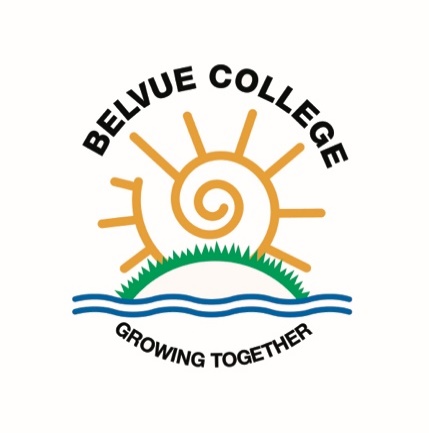 Belvue College Offer Post 16 Intent At Belvue College we aspire to assist young adults, by providing them with the tools to achieve their full potential and enrich their life experiences. Our curriculum is delivered through three progressive pathways that focus on developing a young person’s independence, personal and social growth, life skills, health and wellbeing needs, confidence and employment skills. We aim to create citizens who are positive, responsible, aspirational, engaged and able to integrate fully into society.In Belvue College we will continue to grow together, while increasing our young peoples’ self-reliance, giving them opportunities to be involved in age appropriate experiences,  expand their understanding of life and achieve vocational accreditations, that can support them in their future. This will be attained through actively working with our various partnerships and the local community, via social events, volunteering and work experience that all lead to developing further employment and social engagement skills. Curriculum PathwaysThe college has three differentiated Pathway Programmes, taught through core life skill topics, to meet the needs of our diverse community of learners. Pathway Programme 1This 3 year curriculum programme is designed for our more complex learners working below and within Entry Level 1. The learners will be taught in small groups and the sessions will incorporate input from other professional teams e.g. OT, SaLt. The curriculum is based around a supportive / inclusive learning course with its main focus centred on personal independence. It supports and builds on the development of a range of skills i.e. communication, social, health awareness, leisure, friendship and independent skills, understanding and dealing with emotions and conflict and preparation for adult life. At the end of the pathway learners will achieve an Entry Level 1 Award, Certificate or Diploma.After Post 16 learners usually transition on to a supported inclusive learning college course. Pathway Programme 2This 2/3 year curriculum programme is designed for our learners working at Entry Level. The objective of this pathway is to prepare students for life after Belvue and equip them with appropriate vocational and academic qualifications that can lead to future employment. Students will benefit from a personalised and differentiated curriculum. Learners will work closely with our community partnership links in relation to learning skills for work and possible supported internship programmes. At the end of the pathway learners will have achieved an Entry Level 2/3 Award, Certificate or Diploma.After Post 16 learners can transition on to a ‘Bridge to Programme’ or ‘Step up to Mainstream’ course at college or a Supported Internship. Pathway Programme 3 This 2 year curriculum programme is designed for learners working within and above Entry Level 3. Students will study both academic and vocational subjects in order to achieve meaningful qualifications.  The process will see learners build their communication, social, independence, emotional and employability skills and create a workable CV through their sessions in college and off-site with our community partnership links.  The objective of this pathway is to offer our students direct routes into supported internship / apprenticeship programmes, ‘Step-Up to Mainstream’ college course, Level 1 college courses or employment. At the end of the pathway learners will have achieved a combination of qualifications at Entry Level 3 and/or Level 1 resulting in gaining an Award, Certificate or Diploma at those levels.After Post 16 learners can transition on to courses such as: Art and Design, Childcare, Computing, Construction, Health and Social Care, Horticulture, Hospitality and Catering, Sport and Leisure, Internships or straight to employment. Core Life SkillsHealth & Wellbeing Employment Skills / Supported Employment Independence / Supported LivingCommunity inclusion Reading Writing Time Money NumberPersonal Passport/CVHealth and exerciseWellbeing Hygiene / self-careSex education Keeping safeDealing with problems Visiting health services All about meFriendships Online safety Following instructions Getting things doneLooking and acting the part at workGetting on with other people Health and safetyVolunteering / Work skills Home cooking skills Kitchen hygiene Home Skills / Looking after your home Recycling Travel skills / Getting out and about Having your sayRules  Rights and responsibilities Basic lawsExploring leisure activities / SocialisingEvents Trips   Core Life SkillsHealth & Wellbeing Employment SkillsIndependence Community inclusion Financial skills Presentation skills CV & Covering letter writingInterview skillsCareer planning & interviews Computing skills MoneyTime Number Personal care Sexual healthDrug awarenessManaging risks  Online safety Health and fitnessFriendships Developing selfManaging social relationshipsConfidence building Dealing with problems/Wellbeing Social skillsVolunteering opportunities Work experience Leadership skills   Managing behaviour  Enterprise Travel skillsSafety in the community Setting goals Home skills Citizenship Rights and responsibilities LawsCommunity project  Exploring leisure activities Events Trips Core Life Skills Health & Wellbeing Employment Skills Independence Community inclusion Financial skills Presentation skills CV & Covering letter writingInterview skillsCareer planning & interviewsComputing Money Time Number Sexual healthDrug awarenessManaging risks  Online safety Healthy living Health and fitnessFriendships Personal careDeveloping selfConfidence building Dealing with problems/Wellbeing Volunteering opportunities Work experience Community links Using equipment for work Social skillsManaging behaviour  Leadership skills Following instruction Acting the part at workTravel skillsSetting goalsHealth, social and emergency serviceShoppingCooking at home  Food hygiene Home skills – Cleaning, washing drying and storing laundry Safety in the home  RecyclingCitizenship Rights and responsibilities Laws Community project Exploring leisure activities Events Trips 